Office of the State Auditor Steven J. Barnett, State Auditor Jason Lutz, Deputy State Auditor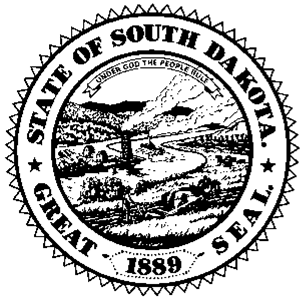 500 East Capitol Avenue, Pierre, SD 57501-5070Telephone: (605) 773-3341 ● Fax: (605) 773-5929www.sdauditor.govDelayed Travel Reimbursement RequestPursuant to the following Administrative Rule of South Dakota, a voucher received by the Office of the State Auditor after 60 days of the last day of a claimant’s travel must be accompanied with this form.  The below information must be completed and authorized by the agency official listed in the rule.3:05:03:03.1. Voucher submission timing. A claim for travel expenses must be received by the state auditor within 60 days after the last day of travel.  If this timeline is not met, written documentation on a form provided by the state auditor must be submitted by the claimant stating the reason for the delay in submitting the claim prior to determination by state auditor on allowance of the claim.  The form must be signed by the head of a state agency, bureau, or any other unit or organization of state government; constitutional officer; or elected official of the office from which the claimant is seeking reimbursement.  If the claimant is a department secretary or bureau commissioner, the form must be signed by the Governor.General Authority: SDCL 4-9-1.1.Law Implemented: SDCL 3-9-8, 4-9-1.1.---------------------------------------------------------------------------------------------------------------------Claimant Signature	DateAgency Official Authorization	DateClaimant name:Invoice number:Reason for delay: